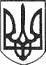 РЕШЕТИЛІВСЬКА МІСЬКА РАДАПОЛТАВСЬКОЇ ОБЛАСТІВИКОНАВЧИЙ КОМІТЕТРІШЕННЯ       січня 2022 року                                                                                      № Про встановлення тарифів на послуги централізованого водопостачання та централізованого водовідведення 	Керуючись підпунктом 2 пункту „а” ст. 28  Закону України „Про місцеве самоврядування в Україні”, ст. 15 Закону України „Про ціни та ціноутворення”, Порядком формування тарифів на централізоване водопостачання та водовідведення, затвердженого постановою Кабінету Міністрів України від 01.06.2011 № 869 та розглянувши звернення комунального підприємства „Решетилівське КП „Водоканал” від 17.12.2021 № 397, виконавчий комітет Решетилівської міської радиВИРІШИВ:	1. Встановити тарифи на послуги централізованого водопостачання та централізованого водовідведення для споживачів, що надає комунальне підприємство Решетилівське КП „Водоканал” на території Решетилівської міської територіальної громади, в розмірі: 	1) централізоване водопостачання для населення — 16,00 грн. за 1 м3 з урахуванням податку на додану вартість;	2) централізоване водовідведення – для населення — 13,00 грн. за 1 м3, для бюджетних установ — 18,00 грн. за 1 м3, для інших споживачів — 20,00 грн. за 1 м3 з урахуванням податку на додану вартість (розрахунок тарифу на централізоване водовідведення для споживачів Решетилівської міської територіальної громади згідно додатку 1).2. Фінансовому управлінню Решетилівської міської ради (Онуфрієнко В.Г.) передбачити в міському бюджеті кошти на відшкодування різниці між діючим тарифом та розміром економічно обґрунтованого тарифу в розмірі 22,00 грн. за 1 м3  (розрахунок економічно обґрунтованого тарифу на централізоване водопостачання для населення Решетилівської міської територіальної громади згідно додатку 2).3. Комунальному підприємству Решетилівське КП „Водоканал” (Козубський О.Ю.) довести інформацію про встановлення тарифу до споживачів через засоби масової інформації. 	4. Рішення набирає чинності з 01 лютого 2022 року.	5. Вважати таким, що втратило чинність рішення виконавчого комітету міської ради від 26.02.2021 № 45 „Про встановлення тарифів на послуги централізованого водопостачання та централізованого водовідведення”. 	6. Контроль за виконанням даного рішення покласти на заступника міського голови з питань діяльності виконавчих органів ради Невмержицького Ю. М.Додаток 1до рішення виконавчого комітету Решетилівської міської ради      січня 2022 року № Директор Решетилівського КП „Водоканал”                            О.Ю. Козубський Додаток 2до рішення виконавчого комітету Решетилівської міської ради     січня 2022 року № Директор Решетилівського КП „Водоканал”                          О.Ю. Козубський Розрахунок  тарифу на централізоване водовідведення для населення Решетилівської міської територіальної громадиРозрахунок  тарифу на централізоване водовідведення для населення Решетилівської міської територіальної громадиРозрахунок  тарифу на централізоване водовідведення для населення Решетилівської міської територіальної громадиРозрахунок  тарифу на централізоване водовідведення для населення Решетилівської міської територіальної громадиРозрахунок  тарифу на централізоване водовідведення для населення Решетилівської міської територіальної громадиНазва витрат Розшифровка статей витрат  у тарифі , що планується (тис.грн) Розшифровка статей витрат  у тарифі , що планується (тис.грн)грн/м3Загальна сума витрат1083,5грн/м3I.1083,5Прямі витрати10,81 електроенергія540,0Прогнозне використання електроенергії в 2021 році  – 108 тис. кВт-год. 
Ціна ел/енергії в 2022 р. складає 5,00 грн/1 кВт-год без ПДВ. Вартість ел/енергії на 2022 рік складе:  5,00 грн/кВт-год.*108 тис. кВт-год= 540 тис. грн. без ПДВ5,402матеріали та запчастини0,0В 2020 році було використано 21,2 тис.грн на матеріали. З використанням Індексу виробників промислової продукції в 2022 році витрати на матеріали заплановано в сумі 21,2*1,04=22 тис. грн0,003Основна заробітна плата виробничого персоналу445,5За існуючим повним штатним розписом  і рівнем зарплати робітників мережі водовідведення , виходячи із запланованого на 2022 рік прожиткового мінімуму,складає 1 044  тис. грн. До тарифу включено 445,5 тис. грн4,464Нарахування на заробітну плату виробничого персоналу98,0ЄСВ 0,985амортизація 0,0Згідно розрахунку амортизація основних засобів  підрозділу водовідведення складе 35,0 тис. грн. 0,006Інші прямі витрати виробничої собівартості0,0Хімічний та бактеріологічний аналізи стічних вод  14,4 тис. грн0,00Коеф. розподілу непрямих витрат на в/відведення - 0,2II.0,0Змінні загальновиробничі та постійні розподілені загальновиробничі витрати0,07Заробітна плата загальновиробничого персоналу (розподілена)0,0Річна заробітна плата робітників загальновиробничого підрозділу (майстер; фахівець; електрогазозварник; 5 водіїв автотранспортних засобів ВАЗ-21093, АС-ГАЗ-53, АС-ГАЗ-3309, ГАЗ-САЗ-3507, спеціального а/транспортного засобу; гідрогеолог; машиніст екскаватора 5 розр.; машиніст екскаватора 4 розр.; енергетик; електромонтер; прибиральник службових приміщень) складе 1 608  тис. грн.                                Згідно коефіцієнту розподілу витрат зарплата загальновиробничого персоналу розподілена на водовідведення: 1 608*0,2 = 321,6 тис. грн                                                                   0,008Нарахування на заробітну плату загальновиробничого персоналу 0,0ЄСВ: 0,009податки та збори0,0Екологогічні податки ( відходи,скиди) 9,2 тис. грн.0,0010Інші витрати загальновиробничого призначення0,0 Ремонт техніки -307,2  тис. грн ( розраховано по факту 2020 р.*Індекс виробників пром. продукції 1,04): 295,4*1,04. Придбання 19 вогнегасників - 6,2 тис.грн. Спецодяг ( 1 комплект зимового і 1 літнього на 18 чол.) - 27,2 тис. грн . Всього: 340,6*0,2= 68,1 0,00III.0,0Адміністративні витрати0,0011Заробітна плата апарату управління0,0Річна заробітна плата робітників адміністративно-управлінського апарату (директор, головний інженер, головний бухгалтер, бухгалтер, провідний економіст, провідний юрист, інспектор з кадрів, інспектор з охорони праці) складе 1 150,3 тис. грн. Згідно коефіцієнту розподілу витрат зарплата загальновиробничого персоналу розподілена на водовідведення: 1 150,3*0,2 = 230,1 тис. грн0,0012Нарахування на заробітну плату апарату управління0,0ЄСВ 0,0013Канцелярські товари0,0  Канцелярські товари 20 тис. грн*0,2=4 тис. грн0,0014Послуги зв'язку0,0 Пошта, інтернет,телефон 6,5 тис. грн*0,2=1,3 тис. грн 0,0015Абонплата за користування ПЗ та супроводження0,0137,3 тис. річна абонплата *0,2 = 27,5 тис. грн0,0016Амортизація основних засобів та нематеріальних активів0,01) 2 комп.*16,5 тис. грн=33 тис. грн                                                         2) Сервер 40 тис. грн. ВСЬОГО 73 тис. грн /3 роки ( строк повної амортизації)*0,2=4,9 тис. грн0,0017Опалення адміністративної будівлі0,0Взимку в середньому витрачається 18 тис. кВт-год. Згідно коефіцієнту розподілу витрат на водопостачання припадає: 18 000 кВт-год*3,14 грн за 1 кВт-год. *0,2 = 11,3 тис. грн.0,00IV.0,0Витрати на збут0,0018Заробітна плата працівників збуту0,0 Річна заробітна плата робітників абонентського відділу (майстер, 2 оператори з розрахунків, 4 контролери, 3 слюсарі АВР 4 розр.) складе 1 171,3 тис. грн.  Згідно коефіцієнту розподілу витрат зарплата загальновиробничого персоналу розподілена на водопостачання: 1 171,3*0,2 = 234,3 тис. грн.0,0019Відрахування на заробітну плату працівників  збуту0,0ЄСВ 0,0020Банківські послуги0,0В 2020 р. складали 12,2 тис. грн. У зв'язку з розширенням клієнтської бази на 50% планується: 12,2*1,5*0,2=3,8 тис. грн0,0021Канцелярські товари0,0   Канцелярські товари 16 тис. грн*0,2=3,2 тис.гтн0,0022Послуги зв'язку0,0  Пошта, інтернет,телефон 6,4 тис. грн*0,2=1,3 тис. грн0,0023Запланований об'єм водовідведення тис. куб.м100,0собівартість 1м.куб без ПДВ10,8410,84ПДВ 20%2,172,17собівартість 1 м.куб  з ПДВ13,0013,00Розрахунок  тарифу на централізоване водовідведення для бюджетних установ, розташованих на території Решетилівської міської територіальної громади Розрахунок  тарифу на централізоване водовідведення для бюджетних установ, розташованих на території Решетилівської міської територіальної громади Розрахунок  тарифу на централізоване водовідведення для бюджетних установ, розташованих на території Решетилівської міської територіальної громади Розрахунок  тарифу на централізоване водовідведення для бюджетних установ, розташованих на території Решетилівської міської територіальної громади Розрахунок  тарифу на централізоване водовідведення для бюджетних установ, розташованих на території Решетилівської міської територіальної громади Назва витрат Розшифровка статей витрат  у тарифі, що планується для бюджетних організацій  (тис.грн) Розшифровка статей витрат  у тарифі, що планується для бюджетних організацій  (тис.грн)грн/м3Загальна сума витрат1500,1грн/м3I.1500,1Прямі витрати15,01 електроенергія540Прогнозне використання електроенергії в 2021 році (аналогічне прогнозно – 108 тис. кВт-год. 
Ціна ел/енергії в 2022 р. складає 5,00 грн/1 кВт-год без ПДВ. Вартість ел/енергії на 2022 рік складе:  5,00 грн/кВт-год.*108 тис. кВт-год= 540 тис. грн. без ПДВ5,402матеріали та запчастини0,0 451,5 тис. грн * 0,2958 (коеф. розподілу витрат)=133,6  тис. грн0,003Основна заробітна плата виробничого персоналу787,0За існуючим повним штатним розписом  і рівнем зарплати робітників мережі водовідведення , виходячи із запланованого на 2022 рік прожиткового мінімуму,складає 1 044  тис. грн. До тарифу включено 787,0 тис. грн7,874Нарахування на заробітну плату виробничого персоналу173,1ЄСВ 1,735амортизація 0Згідно розрахунку амортизація основних засобів  підрозділу водовідведення складає 85,7 тис. грн. 0,006Прямі витрати виробничої собівартості01)Хім. та бактер. аналізи стічних вод  14,4 тис. грн; 2) страхування автомобілів 0,5 тис. грн 3) техогляд автомобілів 1,1 тис. грн  Всього : 16,0 тис. грн                 0,00II.0,0Змінні загальновиробничі та постійні розподілені загальновиробничі витрати0,07Заробітна плата загальновиробничого персоналу (розподілена)0,0 Згідно коеф. розподілу витрат зарплата загальновиробничого персоналу (1052,0 тис. грн) розподілена на водопвідведення:1 052,0*0,2958= 311,2  тис. грн. 0,008Нарахування на заробітну плату загальновиробничого персоналу 0,0ЄСВ: 0,009податки та збори0,0Екологогічні податки ( відходи,скиди) 8,4 тис. грн.0,0010Інші витрати загальновиробничого призначення0,0 Ремонт техніки -247 тис. грн. Придбання 19 вогнегасників - 6,2 тис.грн. Спецодяг ( 1 комплект зимового і 1 літнього на 18 чол.) - 27,2 тис. грн Згідно коеф. розподілу витрат: 280,4*0,2958 = 82,9 тис. грн.  0,00III.0,0Адміністративні витрати0,0011Заробітна плата апарату управління0,0Річна заробітна плата апарату управління складає            1 009,6 тис. грн. Розподілена згідно коеф. розподілу витрат:1 009,6*0,2958 = 298,6 тис. грн.                                0,0012Нарахування на заробітну плату апарату управління0,0ЄСВ0,0013Канцелярські товари0,0Канцелярські товари 2,0 тис. грн0,0014Послуги зв'язку0,0Пошта, інтернет,телефон: 2,2 тис. грн 0,0015Абонплата за користування ПЗ та супроводження0,0137,3 тис. річна абонплата *0,2958 (коеф. розподілення витрат)= 40,5 тис. грн0,0016Амортизація основних засобів та нематеріальних активів0,01) 2 комп.*16,5 тис. грн=33 тис. грн  2) Сервер 40 тис. грн. ВСЬОГО 73 тис. грн /3 роки ( строк повної амортизації)*0,2958=7,2 тис. грн0,0017Опалення адміністративної будівлі0,0Взимку в середньому витрачається 18 тис. кВт-год. Згідно коефіцієнту розподілу витрат на водопостачання припадає: 18 000 кВт-год*3,41 грн за 1 кВт-год. *0,2958= 18,2 тис. грн0,00IV.0,0Витрати на збут0,0018Заробітна плата працівників збуту0,0Сума заробітної плати відділу збуту становить 751,3 тис. грн і розподіляється на водовідведення :751,3*0,2958 = 222,2 тис. грн.   0,0019Нарахування на заробітну плату працівників  збуту0,0ЄСВ 0,0020Банківські послуги0,0Послуги банку 32,2 тис. х 0,2958= 9,5 тис. грн.                 0,0021Послуги зв'язку0,0  Пошта, інтернет,телефон 7,6*0,2958=2,,2 тис. грн.  0,0022Запланований об'єм водовідведення тис. куб.м100,0собівартість 1м.куб без ПДВ15,0015,00ПДВ 20%3,003,00собівартість 1 м.куб  з ПДВ18,0018,00Розрахунок  тарифу на централізоване водовідведення для інших споживачів ( крім бюджетних) на території Решетилівської міської територіальної громади Розрахунок  тарифу на централізоване водовідведення для інших споживачів ( крім бюджетних) на території Решетилівської міської територіальної громади Розрахунок  тарифу на централізоване водовідведення для інших споживачів ( крім бюджетних) на території Решетилівської міської територіальної громади Розрахунок  тарифу на централізоване водовідведення для інших споживачів ( крім бюджетних) на території Решетилівської міської територіальної громади Назва витрат Розшифровка статей витрат  у тарифі , що планується (тис.грн) Розшифровка статей витрат  у тарифі , що планується (тис.грн)грн/м3Загальна сума витрат1666,7грн/м3I.1666,7Прямі витрати16,71 електроенергія540Прогнозне використання електроенергії в 2021 році (аналогічне прогнозно – 108 тис. кВт-год. 
Ціна ел/енергії в 2022 р. складає 5,00 грн/1 кВт-год без ПДВ. Вартість ел/енергії на 2022 рік складе:  5,00 грн/кВт-год.*108 тис. кВт-год= 540 тис. грн. без ПДВ5,402матеріали та запчастини0,0 451,5 тис. грн * 0,2958 (коеф. розподілу витрат)=133,6  тис. грн0,003Основна заробітна плата виробничого персоналу923,5За існуючим повним штатним розписом  і рівнем зарплати робітників мережі водовідведення , виходячи із запланованого на 2022 рік прожиткового мінімуму,складає 1 044  тис. грн. До тарифу включено 923,5 тис. грн9,244Нарахування на заробітну плату виробничого персоналу203,2ЄСВ 2,035амортизація 0Згідно розрахунку амортизація основних засобів  підрозділу водовідведення складає 85,7 тис. грн. 0,006Прямі витрати виробничої собівартості01)Хім. та бактер. аналізи стічних вод  14,4 тис. грн; 2) страхування автомобілів 0,5 тис. грн 3) техогляд автомобілів 1,1 тис. грн  Всього : 16,0 тис. грн                 0,00II.0,0Змінні загальновиробничі та постійні розподілені загальновиробничі витрати0,07Заробітна плата загальновиробничого персоналу (розподілена)0,0 Згідно коеф. розподілу витрат зарплата загальновиробничого персоналу (1052,0 тис. грн) розподілена на водопвідведення:1 052,0*0,2958= 311,2  тис. грн. 0,008Нарахування на заробітну плату загальновиробничого персоналу 0,0ЄСВ: 0,009податки та збори0,0Екологогічні податки ( відходи,скиди) 8,4 тис. грн.0,0010Інші витрати загальновиробничого призначення0,0 Ремонт техніки -247 тис. грн. Придбання 19 вогнегасників - 6,2 тис.грн. Спецодяг ( 1 комплект зимового і 1 літнього на 18 чол.) - 27,2 тис. грн Згідно коеф. розподілу витрат: 280,4*0,2958 = 82,9 тис. грн.  0,00III.0,0Адміністративні витрати0,0011Заробітна плата апарату управління0,0Річна заробітна плата апарату управління складає            1 009,6 тис. грн. Розподілена згідно коеф. розподілу витрат:1 009,6*0,2958 = 298,6 тис. грн.                                0,0012Нарахування на заробітну плату апарату управління0,0ЄСВ0,0013Канцелярські товари0,0Канцелярські товари 2,0 тис. грн0,0014Послуги зв'язку0,0Пошта, інтернет,телефон: 2,2 тис. грн 0,0015Абонплата за користування ПЗ та супроводження0,0137,3 тис. річна абонплата *0,2958 (коеф. розподілення витрат)= 40,5 тис. грн0,0016Амортизація основних засобів та нематеріальних активів0,01) 2 комп.*16,5 тис. грн=33 тис. грн  2) Сервер 40 тис. грн. ВСЬОГО 73 тис. грн /3 роки ( строк повної амортизації)*0,2958=7,2 тис. грн0,0017Опалення адміністративної будівлі0,0Взимку в середньому витрачається 18 тис. кВт-год. Згідно коефіцієнту розподілу витрат на водопостачання припадає: 18 000 кВт-год*3,41 грн за 1 кВт-год. *0,2958= 18,2 тис. грн0,00IV.0,0Витрати на збут0,0018Заробітна плата працівників збуту0,0Сума заробітної плати відділу збуту становить 751,3 тис. грн і розподіляється на водовідведення :751,3*0,2958 = 222,2 тис. грн.   0,0019Нарахування на заробітну плату працівників  збуту0,0ЄСВ 0,0020Банківські послуги0,0Послуги банку 32,2 тис. х 0,2958= 9,5 тис. грн.                 0,0021Послуги зв'язку0,0  Пошта, інтернет,телефон 7,6*0,2958=2,,2 тис. грн.  0,0022Запланований об'єм водовідведення тис. куб.м100,0собівартість 1м.куб без ПДВ16,6716,67ПДВ 20%3,333,33собівартість 1 м.куб  з ПДВ20,0020,00Розрахунок  економічно обгрунтованого тарифу на централізоване водопостачання для населення Решетилівської міської територіальної громади  Розрахунок  економічно обгрунтованого тарифу на централізоване водопостачання для населення Решетилівської міської територіальної громади  Розрахунок  економічно обгрунтованого тарифу на централізоване водопостачання для населення Решетилівської міської територіальної громади  Розрахунок  економічно обгрунтованого тарифу на централізоване водопостачання для населення Решетилівської міської територіальної громади  Розрахунок  економічно обгрунтованого тарифу на централізоване водопостачання для населення Решетилівської міської територіальної громади  Назва витрат Розшифровка статей витрат  у тарифі , що планується (тис.грн) Розшифровка статей витрат  у тарифі , що планується (тис.грн)грн/м3Загальна сума витрат7 518,0I.7 518,0Прямі витрати18,341 електроенергія3 075,0Прогнозне використання електроенергії в 2021 році (аналогічне прогнозному значенню на 2022 р.) – 615 тис. кВт-год.
Ціна ел/енергії в 2022 р. складає 5,00 грн/1 кВт-год.без ПДВ.
Таким чином на 2022 рік планується використати на підйом і доставку води споживачам: 5,00грн/кВт-год.*615 тис. кВт-год= 3 075 тис. грн. без ПДВ7,502матеріали 470,0В 2020 році було використано 236,6 тис.грн на матеріали. В 2021 р. взято на баланс додатково 107 км зношених та в аварійному стані водогонів сіл до наявних 114 км. Планується збільшити витрати на матеріали в 2 рази до 470 тис. грн1,153Ремонт основних засобів590,0В 2020 році було використано 295 тис.грн на ремонт ОЗ. В 2021 р. взято на баланс додатково 107 км зношених та в аварійному стані водогонів сіл до наявних 114 км., а також 31 свердловину до наявних 18.Планується збільшити витрати на ремонт ОЗ в 2 рази до 590 тис. грн1,444Основна заробітна плата виробничого персоналу2 338,9У зв’язку зі збільшенням прожиткового мінімуму з 01.01.2022  до 2481 грн. та  з 01.07.2022  до 2600 грн  розраховано суму річної зарплати робітників мережі водопостачання за чинним штатним розписом виходячи із середнього прожиткового мінімуму в сумі 2540 грн ((2481 + 2600)/2 ) в 2022 році.                                     Річна заробітна плата робітників водопровідної мережі ( шістьох слюсарів АВР 4 розр., шістьох слюсарів АВР 3 розр., чотирьох слюсарів АВР 2 розр., двох обхідників водопровідно-каналізаційної мережі 2 розр., п’ятьох машиністів насосних установок 2 розр.) складе 2 338,9  тис. грн./рік.                                                          5,705Нарахування на заробітну плату виробничого персоналу508,9ЄСВ1,246амортизація 102,2Згідно розрахунку амортизація основних засобів  підрозділу водопостачання складає 102,2 тис. грн. 0,257Інші прямі витрати виробничої собівартості433,0        1)Облаштування 7 зон сан. охорони навколо свердловин на виконання припису Держгеонадра 408,3 тис. грн ; 2) Виготовлення проектів землеустрою на 23 свердловин   96 тис. грн 3) Хім. та бактереол  води 202,4 тис. грн ;                                                        ВСЬОГО 706,7 тис. грн.  До тарифу включено 433,0 тис. грн                                                                                                                                                                                                                                                                                                                              1,06Коеф. розподілу непрямих витрат на водопостачання - 0,8II.0,0Змінні загальновиробничі та постійні розподілені загальновиробничі витрати0,008Заробітна плата загальновиробничого персоналу (розподілена)0,0Річна заробітна плата робітників загальновиробничого підрозділу (майстер; фахівець; електрогазозварник; 5 водіїв автотранспортних засобів ВАЗ-21093, АС-ГАЗ-53, АС-ГАЗ-3309, ГАЗ-САЗ-3507, спеціального а/транспортного засобу; гідрогеолог; машиніст екскаватора 5 розр.; машиніст екскаватора 4 розр.; енергетик; електромонтер; прибиральник службових приміщень) складе 1 608  тис. грн.                                Згідно коефіцієнту розподілу витрат зарплата загальновиробничого персоналу розподілена на водопостачання: 1 608*0,8 =         1 286,4 тис. грн.                                                                   0,009Нарахування на заробітну плату загальновиробничого персоналу 0,0ЄСВ  0,0010податки та збори0,0    1) Рентна плата за користування надрами  - 117,2 тис. грн                                                                                                                                               2) спецводокористування - 63,4 тис. грн                                                                          3)  нові 8 ділянок ( 8 х 9547) = 74,4 тис. грн                                                                              Всього: 255 тис. грн                                 0,0011Інші витрати загальновиробничого призначення0,0 Ремонт техніки -307,2  тис. грн ( розраховано по факту 2020 р.*Індекс виробників пром. продукції 1,04): 295,4*1,04. Придбання 19 вогнегасників - 6,2 тис.грн. Спецодяг ( 1 комплект зимового і 1 літнього на 18 чол.) - 27,2 тис. грн . Всього: 340,6*0,8= 272,5 0,00III.0,0Адміністративні витрати0,0012Заробітна плата апарату управління0,0Річна заробітна плата робітників адміністративно-управлінського апарату (директор, головний інженер, головний бухгалтер, бухгалтер, провідний економіст, провідний юрист, інспектор з кадрів, інспектор з охорони праці) складе 1 150,3 тис. грн. Згідно коефіцієнту розподілу витрат зарплата загальновиробничого персоналу розподілена на водопостачання: 1 150,3*0,8 = 920,2 тис. грн0,0013Відрахування на заробітну плату апарату управління0,0ЄСВ 0,0014Канцелярські товари0,0  Канцелярські товари 20 тис. грн*0,8=16 тис. грн0,0015Послуги зв'язку0,0 Пошта, інтернет,телефон 6,5 тис. грн*0,8=5,2 тис. грн 0,0016Абонплата за користування ПЗ та супроводження0,0137,3 тис. річна абонплата *0,8 = 109,8 тис. грн0,0017Амортизація основних засобів та нематеріальних активів0,01) 2 комп.*16,5 тис. грн=33 тис. грн                                                         2) Сервер 40 тис. грн. ВСЬОГО 73 тис. грн /3 роки ( строк повної амортизації)*0,8=19,5 тис. грн0,0018Опалення адміністративної будівлі0,0Взимку в середньому витрачається 18 тис. кВт-год. Згідно коефіцієнту розподілу витрат на водопостачання припадає: 18 000 кВт-год*3,14 грн за 1 кВт-год. *0,8 = 45,2 тис. грн.0,00IV.0,0Витрати на збут0,0019Заробітна плата працівників збуту0,0 Річна заробітна плата робітників абонентського відділу (майстер, 2 оператори з розрахунків, 4 контролери, 3 слюсарі АВР 4 розр.) складе 1 171,3 тис. грн.  Згідно коефіцієнту розподілу витрат зарплата загальновиробничого персоналу розподілена на водопостачання: 1 171,3*0,8 = 937 тис. грн.0,0020Відрахування на заробітну плату працівників  збуту0,0ЄСВ 0,0021Банківські послуги0,0В 2020 р. складали 12,2 тис. грн. У зв'язку з розширенням клієнтської бази на 50% планується: 12,2*1,5*0,8=14,60,0022Канцелярські товари0,0   Канцелярські товари 16 тис. грн*0,8=12,8 тис.гтн0,0023Послуги зв'язку0,0  Пошта, інтернет,телефон 6,4 тис. грн*0,8=5,1 тис. грн0,00V.0,0Інші операційні витрати0,0024Запланована реалізація води тис. куб.м410,0собівартість 1м.куб 18,3418,34без ПДВПДВ 20%3,673,67собівартість 1 м.куб  з ПДВ22,0022,00